OBJEMI DREVO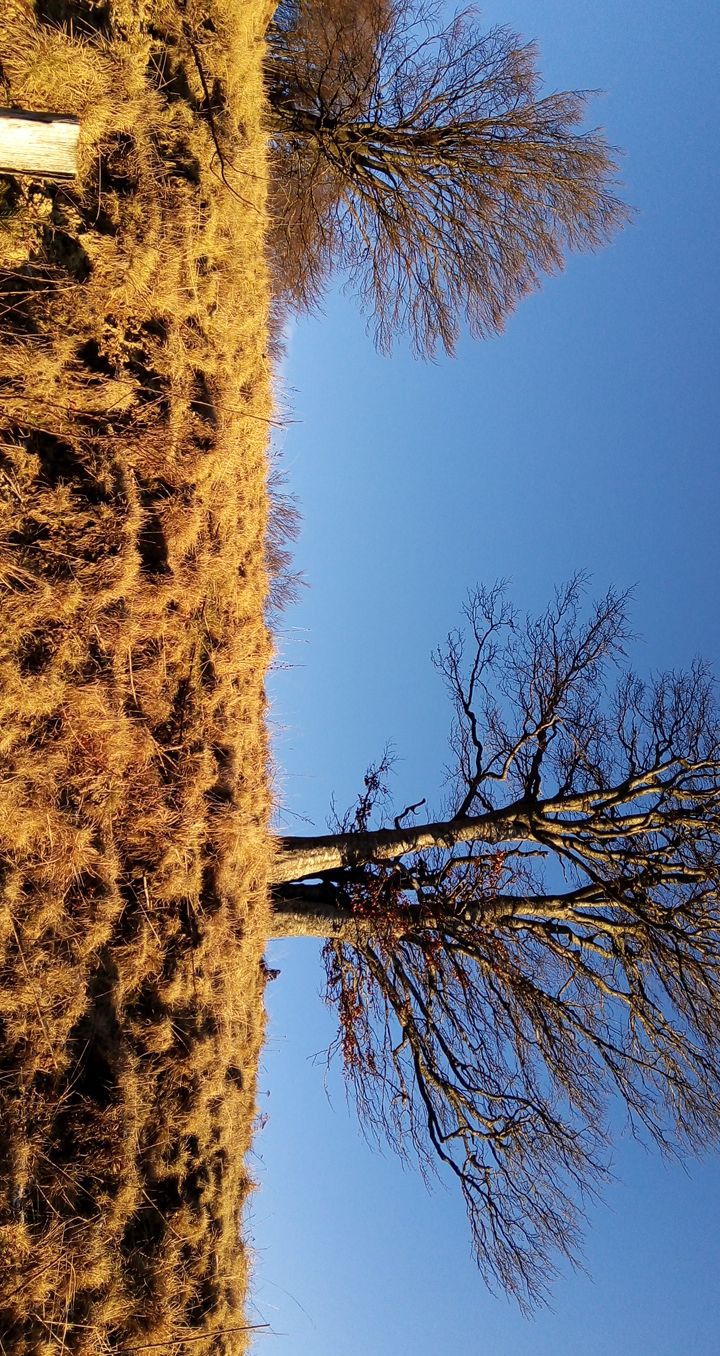 Znanstvene raziskave so pokazale,da nas drevesa mentalno pomirijo.Drevesa je treba obvarovati, saj jih v razmerah čez par let ne bo več.ZATO POJDI NA www.drevo.com  IN PODPIŠI PETICIJO ZA OHRANJANJE DREVES. Za vsak zbran podpis posadimo 10 dreves po celem svetu.